企业信息化管理系统安装说明随着信息化管理系统的深入应用，越来也多的企业员工开始接触使用企业信息化管理系统，在使用过程中部分员工可能会遇到信息化管理系统的安装问题。下面，我给大家简要介绍一下信息化管理系统安装地址和安装方式。一、信息化管理系统访问地址（1）内网地址内网访问地址为：192.168.150.3（仅限于临沂地区拥有数据专线的部分基层单位）。IE安装地址：http://192.168.150.3/i6p,新中大医生安装地址：http://192.168.150.3/i6p。（2）外网地址外网地址分为信息化管理系统访问IP地址和访问域名。信息化管理系统访问IP地址分为联通、移动和电信。如下表：注：系统移动访问地址只限于临沂市内。系统访问域名地址为：xxh.cntyjt.com。IE安装地址：http://xxh.cntyjt.com/i6p,新中大医生安装地址：http://xxh.cntyjt.com/i6p。二、企业信息化管理系统安装方式有两类网页安装方式网页安装方式通过浏览器中输入服务器IP地址或系统域名进行安装。安装过程中注意：（1）浏览器请用系统自带的IE浏览器，不要使用360、搜狗等第三方浏览器进行安装；浏览器使用32位。（2）适用系统为XP、VISTA、WIN 7，网页安装方式对WIN8、WIN10支持性不高，建议WIN8、WIN10系统采用软件安装方式。通过以下方式打开32位IE浏览器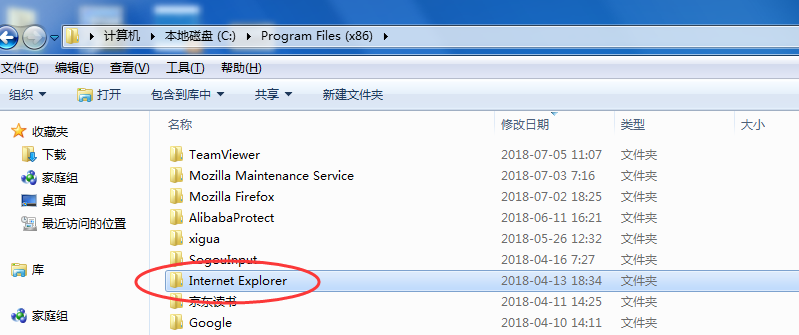 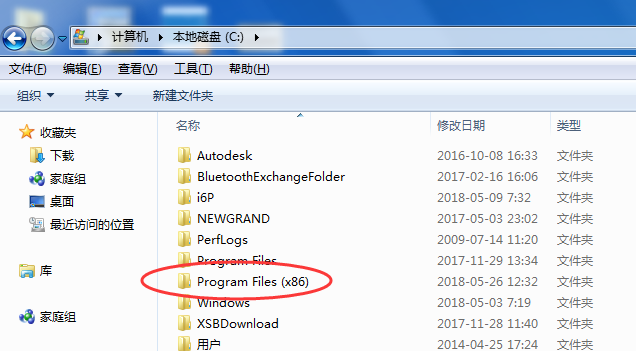 软件安装方式通过“新中大医生”中输入服务器IP地址进行安装。这种方式安装方便快捷，适合当前主流操作系统使用。这种方式首先要下载新中大医生进行安装，下载地址（百度网盘）： https://pan.baidu.com/s/1l6OL5SBP_ZYpF61LDumiYw 密码: xhz2。下载安装，安装后打开如下图：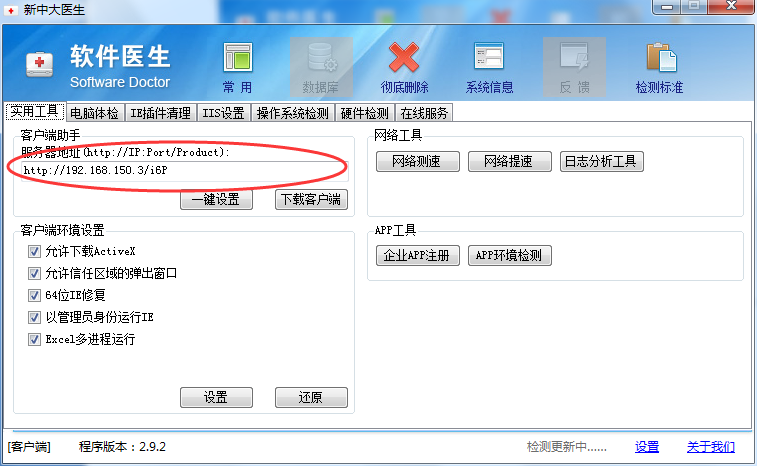 通信服务商信息化管理系统IPIE浏览器安装地址新中大医生安装地址联通218.56.134.117http://218.56.134.117/i6phttp://218.56.134.117/i6p移动120.192.115.94http://120.192.115.94/i6phttp://120.192.115.94/i6p电信222.174.176.195http://222.174.176.195/i6phttp://222.174.176.195/i6p